Планируемые результаты учебного предмета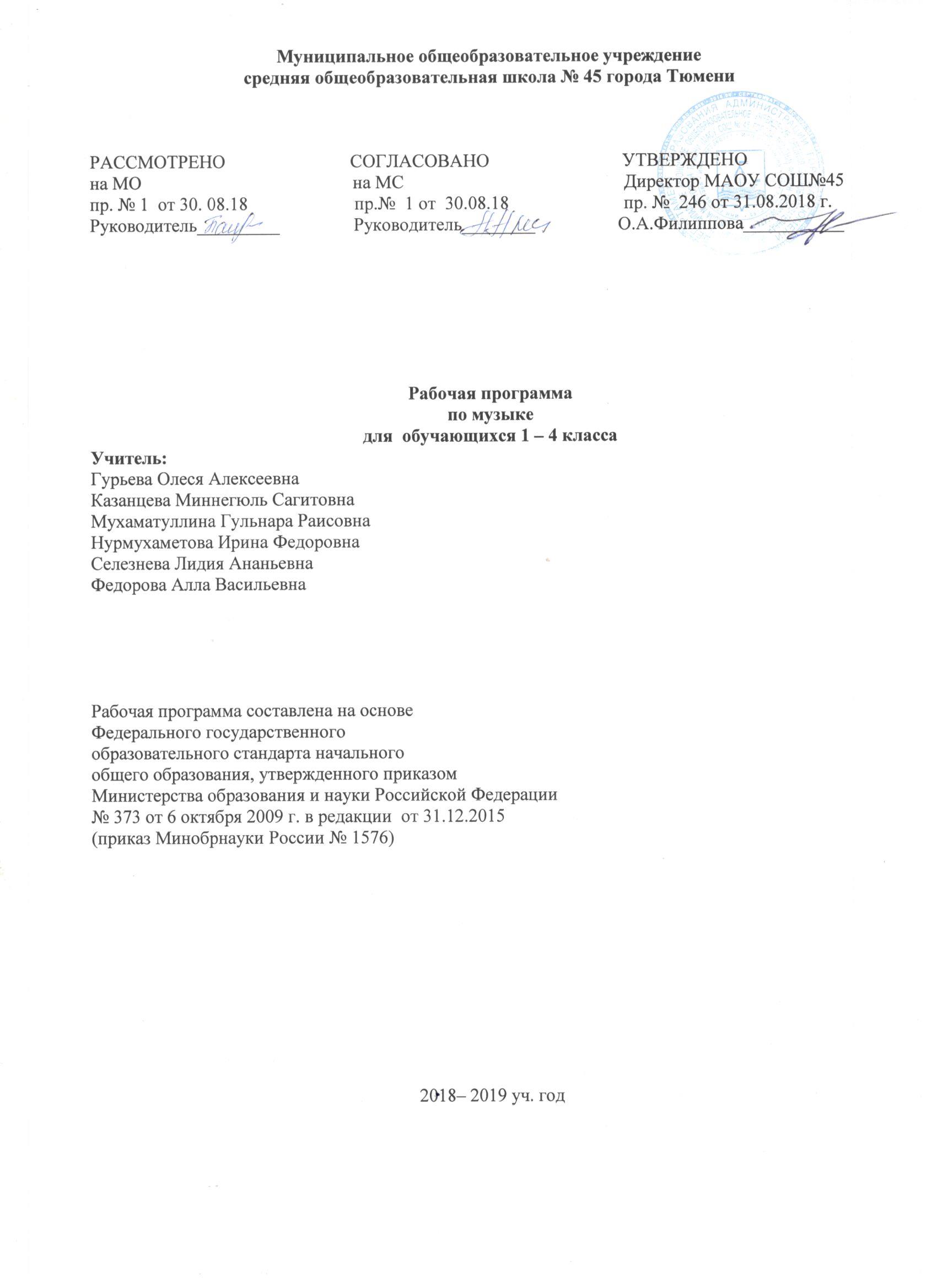 Рабочая программа составлена на основе ценностных ориентиров учебного предмета «Музыка» и соответствуют основным требованиям Федерального государственного образовательного стандарта: патриотизм — любовь к Родине, своему краю, своему народу, служение Отечеству;социальная солидарность — свобода личная и национальная; уважение и доверие к людям, институтам государства и гражданского общества; справедливость, равноправие, милосердие, честь, достоинство;гражданственность — долг перед Отечеством, правовое государство, гражданское общество, закон и правопорядок, поликультурный мир, свобода совести и вероисповедания, забота о благосостоянии общества;семья — любовь и верность, забота, помощь и поддержка, равноправие, здоровье, достаток, уважение к родителям, забота о старших и младших, забота о продолжении рода;личность — саморазвитие и совершенствование, смысл жизни, внутренняя гармония, самоприятие и самоуважение, достоинство, любовь к жизни и человечеству, мудрость, способность к личностному и нравственному выбору;труд и творчество — уважение к труду, творчество и созидание, целеустремленность и настойчивость, трудолюбие;наука — ценность знания, стремление к познанию и истине, научная картина мира;традиционные религии — представления о вере, духовности, религиозной жизни человека, ценности религиозного мировоззрения, толерантности, формируемые на основе межконфессионального диалога;искусство и литература — красота, гармония, духовный мир человека, нравственный выбор, смысл жизни, эстетическое развитие;природа — родная земля, заповедная природа, планета Земля, экологическое сознание;человечество — мир во всем мире, многообразие и уважение культур и народов, прогресс человечества, международное сотрудничество.ЛИЧНОСТНЫЕ, МЕТАПРЕДМЕТНЫЕ И ПРЕДМЕТНЫЕ РЕЗУЛЬТАТЫ ОСВОЕНИЯ УЧЕБНОГО ПРЕДМЕТАЛичностными результатами изучения музыки являются:- укрепление культурной, этнической и гражданской идентичности в соответствии с духовными традициями семьи и народа;- наличие эмоционально-ценностного отношения к искусству, эстетического взгляда на мир в его целостности, художественном и самобытном разнообразии;- формирование личностного смысла постижения искусства и расширение ценностной сферы в процессе общения с музыкой;- приобретение начальных навыков социо - культурной адаптации в современном мире и позитивная самооценка своих музыкально-творческих возможностей;- развитие мотивов музыкально-учебной деятельности и реализация творческого потенциала в процессе коллективного (индивидуального) музицирования;- позитивная самооценка музыкально-творческих возможностей.- развитие духовно-нравственных и этических чувств, эмоциональной отзывчивости, понимание и сопереживание, уважительное отношение к историко-культурным традициям других народов.Метапредметными результатами изучения музыки являются:наблюдение за разнообразными явлениями жизни и искусства в учебной и внеурочной деятельности, понимание их специфики и эстетического многообразия; развитое художественное восприятие, умение оценивать произведения разных видов искусства;ориентация в культурном многообразии окружающей действительности, участие в жизни микро- и макро-социума;овладение способностью к реализации собственных творческих замыслов через понимание целей, выбор способов решения проблем поискового характера;применение знаково-символических и речевых средств для решения коммуникативных и познавательных задач;готовность к логическим действиям: анализ, сравнение, синтез, обобщение, классификация по стилям и жанрам музыкального искусства;планирование, контроль и оценка собственных учебных действий, понимание их успешности, умение корректировать свои действия;участие в совместной деятельности на основе сотрудничества, поиска компромиссов, музыкальной жизни класса, школы, города и др.;умение воспринимать окружающий мир во всем его социальном, культурном, природном и художественном разнообразии.Предметными результатами изучения музыки являются:развитие художественного вкуса, устойчивый интерес к музыке и различным видам (или какому-либо виду) музыкально-творческой деятельности;развитое художественное восприятие, умение оценивать произведения разных видов искусств, размышлять о музыке как способе выражения духовных переживаний человека;общее понятие о роли и значении музыки в жизни человека, знание основных закономерностей музыкального искусства, общее представление о музыкальной картине мира;представление о художественной картине мира на основе освоения отечественных традиций и постижения историко-культурной, этнической, региональной самобытности музыкального искусства разных народов;использование элементарных умений и навыков при воплощении художественно-образного содержания музыкальных произведений в различных видах музыкальной и учебно-творческой деятельности;готовность применять полученные знания и приобретенный опыт творческой деятельности при реализации различных проектов для организации содержательного культурного досуга во внеурочной и внешкольной деятельности;участие в создании театрализованных и музыкально-пластических композиций, исполнение вокально-хоровых произведений, импровизаций, театральных спектаклей, ансамблей искусств, музыкальных фестивалей и конкурсов и др.Обобщенный результат освоения обучающимися учебной программы выражается в следующих личностных характеристиках выпускника:любознательный, активно и заинтересованно познающий мир посредством музыкального искусства;владеющий основами умения учиться, способный к организации собственной учебной и музыкально-творческой деятельности;любящий свой народ и его музыкальные традиции, свой край и свою Родину;уважающий и принимающий художественные ценности общества;готовый самостоятельно действовать и отвечать за свои поступки перед семьей и обществом;стремящийся жить по законам красоты;доброжелательный, умеющий слушать и слышать собеседника, обосновывать свою позицию, высказывать свое мнение;обладающий развитым эстетическим чувством и художественным вкусом;использующий разные виды музыкально-творческой деятельности для охраны и укрепления своего психического, физического и духовного здоровья.Обучающиеся знакомятся с различными видами музыки (вокальная, инструментальная, сольная, хоровая, оркестровая) и основными средствами музыкальной выразительности (мелодия, ритм, темп, динамика, тембр, лад).Обучающиеся получают представление о музыкальной жизни страны, государственной музыкальной символике, о народных музыкальных традициях родного края, о сочинениях профессиональных композиторов, о музыкальном фольклоре народов России и мира.В ходе обучения музыке школьники приобретают навыки коллективной музыкально-творческой деятельности (хоровое и ансамблевое пение, музицирование на элементарных музыкальных инструментах, инсценирование песен и танцев, музыкально-пластические композиции, танцевальные импровизации), учатся действовать самостоятельно при выполнении учебных и творческих задач.Слушание музыки. Опыт эмоционально-образного восприятия музыки, различной по содержанию, характеру и средствам музыкальной выразительности. Обогащение музыкально-слуховых представлений об интонационной природе музыки во всем многообразии ее видов, жанров и форм.Пение. Самовыражение ребенка в пении. Воплощение музыкальных образов при разучивании и исполнении произведений. Освоение вокально-хоровых умений и навыков для передачи музыкально-исполнительского замысла, импровизации.Инструментальное музицирование. Коллективное музицирование на элементарных и электронных музыкальных инструментах. Участие в исполнении музыкальных произведений. Опыт индивидуальной творческой деятельности (сочинение, импровизация).Музыкально-пластическое движение. Общее представление о пластических средствах выразительности. Индивидуально- личностное выражение образного содержание музыки через пластику. Коллективные формы деятельности при создании музыкально-пластических композиций. Танцевальные импровизации.Драматизация музыкальных произведений. Театрализованные формы музыкально-творческой деятельности. Музыкальные игры, инсценирование песен, танцев, игры-драматизации. Выражение образного содержания музыкальных произведений с помощью средств выразительности различных искусств.СОДЕРЖАНИЕ УЧЕБНОГО ПРЕДМЕТА. 1 классКак можно услышать музыкуТема 1 «Внутренняя музыка» Внутренняя музыка - Музыка разных жанров: танец, марш, песня.Колыбельная песня – «Зыбка поскрипывает», «Ходит сон по лавочке».Сказка.  Народное музыкально - поэтическое творчество – Музыкально-ритмическая игра «Дед и репка», А. Лядов «Кикимора»Тема 2 «Родная речь» Элементарная нотная грамота – Г. Фрид «Ветер», Е. Тиличеева «Деревца»Общее представление об интонации: изображение окружающего мира – А. Вивальди «Зима», С. Прокофьев «Дождь и радуга».Музыка природы.Народное музыкально-поэтическое творчество: прибаутки, скороговорки. Поём вместе- Русские народные песни.Портреты – Р. Шуман «Весёлый крестьянин», русская народная песня «Вспомним, братцы Русь и славу!».Тема 3 «Пётр Ильич Чайковский» Детские годы – «Детский альбом», детская песенка, колыбельная песенка и т.д.  Здесь живёт музыка Чайковского – Балет «Щелкунчик».Тренируем свою внутреннюю музыку – Хор менестрелей из оперы «Орлеанская дева».Тема 4 «Михаил Иванович Глинка» Детские годы – МазуркиОпера «Руслан и Людмила», «Бряцайте, струны золотые» - Опера «Руслан и Людмила», первая песнь Баяна.Опера «Руслан и Людмила». О, поле, поле! - Опера «Руслан и Людмила» ария Руслана из 3 действия.Опера «Руслан и Людмила». Слава! - Опера «Руслан и Людмила» заключительный хор.Тема 5 «Мелодия жизни»Заветное слово – В. Усачёва «Жила-была работа».Как начинается музыка? – В. Усачёва «Жила-была работа».Вольфганг Амадей Моцарт – Хор из оперы «Волшебная флейта».Моцарт сочиняет – В. А. Моцарт «Менуэт».Тема 6 «Сергей Сергеевич Прокофьев»Детство композитора – Симфоническая сказка «Петя и волк».Дорогой, Щелкунчик! - Симфоническая сказка «Петя и волк».Музыка для детей С. Прокофьева – балет «Золушка».Тема 7 Путешествие во времени и пространстве.Тренируем свою внутреннюю музыку – русская народная песня «Вот уж зимушка проходит». Народное музыкально-поэтическое творчество. Русские обряды. Празднуем Масленицу  - Русская народная песня «Ой, масленица, обманщица. Ах, масленица, сметанница» .Тренируем свою внутреннюю музыку – Фрагменты из музыки П. И. Чайковского к сказке А. Островского «Снегурочка».Две песни. Сочиняем песенку – Музыкальная игра «Полевая берёзка».Русские обряды. Ждём весну, встречаем птиц – Весенние заклички.Музыка – Народный хор.Профессиональное творчество разных стран мира. Иные земли – И. С. Бах «За рекою старый дом», «Жизнь хороша». Тема 8 «Счастье, ты где?»«Счастье, ты где?», «Идём за синей птицей» -  Музыка И. Сац к спектаклю «Синяя птица», Г. Струве «Музыка».Тренируем свою внутреннюю музыку. Счастье, ты где? - Музыка И. Сац к спектаклю «Синяя птица», В. Усачёва «Жила-была работа».Музыка для детей – «Дождь на лугах», «Весенняя песенка».Итоговое повторение. Урок-концерт – Любимое произведение, изученное в течение года.2 класс«Три кита» Тема 1  «Три кита» в музыке – песня, танец, маршКак получается музыка? Мифы, сказки, легенды; марш; музыкальная лаборатория; танец;Волшебный мир танца; песня; разучиваем, поём, играем; музыкальное представление. «Марш» С. Прокофьева, «Итальянская полька» С. Рахманинов, «Песня о школе» Д. Кабалевского, «Марш деревянных солдатиков» П. Чайковский  Тема 2 . О чём говорит музыка.Музыкальная лаборатория; о чём говорит музыка; что выражает музыка; музыкальный портрет; изобразительность в музыке; разучиваем, поём, играем; обобщение.Тема 3.  Куда ведут нас «три кита».Куда ведут нас «три кита»? Опера; М.Коваль «Волк и семеро козлят»; балет; волшебный мир танца; симфония; концерт; опера и симфония; музыкальная лаборатория; марш в опере, балете и симфонии; обобщение. Тема 4 Что такое музыкальная речьЧто такое музыкальная речь? Мелодия, темп, лад, регистр; разучиваем, поём, играем; музыкальная лаборатория; средства выразительности в музыке; С. Прокофьев «Петя и волк»; выразительные возможности инструментов симфонического оркестра; создание музыкальных образов; обобщение.3 класс«Три кита» в музыке – песня, танец, маршТема 1.  Песня, танец и марш перерастают в песенность, танцевальность и маршевостьПесня, танец и марш, как три коренные основы всей музыки (три кита); образование песенности, танцевальности и маршевости; танцевальность; танцевальность в вокальной и инструментальной музыке; песенность; песенность в вокальной и инструментальной музыке; маршевость; песенность, танцевальность и маршевость могут встречаться в одном произведении.Тема 2 ИнтонацияИнтонационное богатство музыкального мира; сходство и различие музыкальной и разговорной речи; интонация – выразительно-смысловая частица музыки; выразительные и изобразительные интонации; неразрывная связь в выразительной и изобразительной интонаций; мелодия – интонационно осмысленное музыкальное построение; интонация – основа музыки; обобщение.Тема 3 Развитие музыкиЗнакомство с понятием «развитие музыки»; Композиторское и исполнительское развитие музыки; сходство и различие интонации в процессе развития музыки; развитие музыки в процессе работы над каноном; знакомство с понятием «кульминация»; ладово-гармоничное развитие музыки; развитие музыки в произведениях Э. Грига; обобщение.Тема 4 Построение (формы) музыкиВведение в тему «Построение музыки». Одночастная форма произведения; двух-и трёхчастная формы музыкального произведения; знакомство с формой «рондо»; вариационная форма построения музыки; средства построения музыки - повторение и контраст; общие представления о музыкальной жизни Тюменской области; обобщение; урок – концерт.4 класс Музыка моего народаТема 1 Музыка моего народаМузыка моего народа; многообразие жанров русской музыки; взаимосвязь русской музыки: народной и профессиональной; русские народные инструменты; оркестр народных инструментов; маршевые и трудовые песни; обрядовые песни; традиции и праздники русского народа; калейдоскоп русских народных песен; М.И.Глинка и русский фольклор; традиции русской музыки в творчестве Н.А.Римского- Корсакова; музыка Русской православной церкви, как часть отечественной культуры; колокольные звоны России; народная песня в творчестве П.И.Чайковского; песенные интонации в концерте С.В.Рахманинова.Тема 2 Между музыкой моего народа и музыкой разных народов мира нет непреодолимых границПлясовые народные интонации в опере «Хованщина» М.П.Мусоргского; русский фольклор в современной композиторской музыке; праздник «Масленица»; музыкальная викторина по теме; музыка других народов; музыка славянских народов (украинская, белорусская); Молдавская народная музыка;  музыка народов Закавказья; знакомство с музыкой народов Средней Азии; музыка Прибалтики; музыка русского композитора М.И.Глинки в духе итальянской баркароллы; французская народная песня в творчестве австрийского композитора  В.А.Моцарта; японская народная песня в музыке Д. Б. Кабалевского; Ф. Шопен - основоположник польской музыки; между музыкой разных народов мира  нет непреодолимых границ (музыка немецкая, норвежская, чешская, венгерская, русская,  африканская, австрийская, турецкая, азербайджанская); композитор – исполнитель – слушатель.  Обобщение «Музыка всегда со мной», урок – концерт.ТЕМАТИЧЕСКОЕ ПЛАНИРОВАНИЕКалендарно-тематическое планирование для 1 классов на 2018-2019 учебный годКалендарно-тематическое планирование для 3 класса на 2018-2018 учебный годПо программе ________34 ___________ часаЗапланировано_________34____________часаПричина сокращения__________________Календарно-тематическое планирование для 4 класса на 2018-2018 учебный годПо программе ________34 ___________ часаЗапланировано_________34____________часаПричина сокращения__________________Формы контроля:- викторина;- практическая работа;- проектная работа.Виды контроля:- тематический;- административный;- внутренний мониторинг.№Название разделаКоличество часов1 класс1 класс1 класс1Внутренняя музыка3ч2Родная речь5ч3Пётр Ильич Чайковский3ч4Михаил Иванович Глинка4ч5Мелодия жизни4ч6Сергей Сергеевич Прокофьев3ч7Путешествие во времени и пространстве7ч8«Счастье, ты где?»4чВсего Всего 33 часа2 класс2 класс2 класс1Три жанра в музыке – песня, танец, марш8ч2О чём говорит музыка8ч3Куда ведут нас «три кита»10ч4Что такое музыкальная речь8чВсегоВсего34 часа3 класс3 класс3 класс1Песня, танец и марш перерастают в песенность, танцевальность и маршевость8ч2Интонация8ч3Развитие музыки10ч4Построение (формы) музыки8чВсегоВсего34 часа4 класс4 класс4 класс1Музыка моего народа16ч2Между музыкой моего народа и музыкой разных народов мира нет непреодолимых границ18чВсегоВсего34 часа№п/пДата Тема урокаХарактеристика деятельности обучающихсяВнутренняя музыка (3 часа)Внутренняя музыка (3 часа)Внутренняя музыка (3 часа)Внутренняя музыка (3 часа)104.09.Внутренняя музыка.Наблюдать за музыкой в жизни человека. Проявлять эмоциональную отзывчивость. Исполнять колыбельные песни. Импровизировать в игре. Осуществлять музыкально - исполнительский замысел в коллективном творчестве.211.09Колыбельная песня.Наблюдать за музыкой в жизни человека. Проявлять эмоциональную отзывчивость. Исполнять колыбельные песни. Импровизировать в игре. Осуществлять музыкально - исполнительский замысел в коллективном творчестве.318.09.Сказка. Народное музыкально - поэтическое творчество.Наблюдать за музыкой в жизни человека. Проявлять эмоциональную отзывчивость. Исполнять колыбельные песни. Импровизировать в игре. Осуществлять музыкально - исполнительский замысел в коллективном творчестве.	Родная речь (5 часов)	Родная речь (5 часов)	Родная речь (5 часов)	Родная речь (5 часов)425.09.Элементарная нотная грамота.Ориентироваться в нотном письме, как графическом изображении интонации. Исполнять мелодии с ориентацией на нотную запись. Воспринимать на эмоционально – образном уровне музыкальное творчество своего народа. Исполнять музыкальный замысел в коллективном творчестве. Корректировать собственное исполнение.Приобретать опыт музыкально – творческой деятельности через слушание и сочинение.502.10.Общее представление об интонации: изображение окружающего мира.Ориентироваться в нотном письме, как графическом изображении интонации. Исполнять мелодии с ориентацией на нотную запись. Воспринимать на эмоционально – образном уровне музыкальное творчество своего народа. Исполнять музыкальный замысел в коллективном творчестве. Корректировать собственное исполнение.Приобретать опыт музыкально – творческой деятельности через слушание и сочинение.609.10.Музыка природы. Прогулка в лес.Ориентироваться в нотном письме, как графическом изображении интонации. Исполнять мелодии с ориентацией на нотную запись. Воспринимать на эмоционально – образном уровне музыкальное творчество своего народа. Исполнять музыкальный замысел в коллективном творчестве. Корректировать собственное исполнение.Приобретать опыт музыкально – творческой деятельности через слушание и сочинение.716.10.Народное музыкально – поэтическое творчество: прибаутки, скороговорки Поём вместе.Ориентироваться в нотном письме, как графическом изображении интонации. Исполнять мелодии с ориентацией на нотную запись. Воспринимать на эмоционально – образном уровне музыкальное творчество своего народа. Исполнять музыкальный замысел в коллективном творчестве. Корректировать собственное исполнение.Приобретать опыт музыкально – творческой деятельности через слушание и сочинение.823.10.Портреты заговорили и запели.Ориентироваться в нотном письме, как графическом изображении интонации. Исполнять мелодии с ориентацией на нотную запись. Воспринимать на эмоционально – образном уровне музыкальное творчество своего народа. Исполнять музыкальный замысел в коллективном творчестве. Корректировать собственное исполнение.Приобретать опыт музыкально – творческой деятельности через слушание и сочинение.Пётр Ильич Чайковский (3часа)Пётр Ильич Чайковский (3часа)Пётр Ильич Чайковский (3часа)Пётр Ильич Чайковский (3часа)906.11.Детские годы.Анализировать художественно-образное содержание, музыкальный язык произведения. Узнавать изученные музыкальные произведения. Называть их  авторов. Осуществлять музыкально-исполнительский замысел в коллективном творчестве.1013.11.Здесь живёт музыка Чайковского.Анализировать художественно-образное содержание, музыкальный язык произведения. Узнавать изученные музыкальные произведения. Называть их  авторов. Осуществлять музыкально-исполнительский замысел в коллективном творчестве.1120.11.«Волшебный тот цветок…». Тренируем внутреннюю музыку.Анализировать художественно-образное содержание, музыкальный язык произведения. Узнавать изученные музыкальные произведения. Называть их  авторов. Осуществлять музыкально-исполнительский замысел в коллективном творчестве.Михаил Иванович Глинка (4 часа)Михаил Иванович Глинка (4 часа)Михаил Иванович Глинка (4 часа)Михаил Иванович Глинка (4 часа)1227.11.Детские годы.Анализировать художественно-образное содержание, музыкальный язык произведения. Узнавать изученные музыкальные произведения. Называть их  авторов. Осуществлять музыкально-исполнительский замысел в коллективном творчестве.1304.12.Опера «Руслан и Людмила», «Бряцайте, струны, золотые».Анализировать художественно-образное содержание, музыкальный язык произведения. Узнавать изученные музыкальные произведения. Называть их  авторов. Осуществлять музыкально-исполнительский замысел в коллективном творчестве.1411.12.Опера «Руслан и Людмила». О, поле, поле!Анализировать художественно-образное содержание, музыкальный язык произведения. Узнавать изученные музыкальные произведения. Называть их  авторов. Осуществлять музыкально-исполнительский замысел в коллективном творчестве.1518.12.Руслан и Людмила. Слава!Анализировать художественно-образное содержание, музыкальный язык произведения. Узнавать изученные музыкальные произведения. Называть их  авторов. Осуществлять музыкально-исполнительский замысел в коллективном творчестве.Мелодия жизни (4 часа)Мелодия жизни (4 часа)Мелодия жизни (4 часа)Мелодия жизни (4 часа)1625.12.Заветное слово.Наблюдать и оценивать интонационное богатство музыкального мира.1715.01.Как начинается музыка.Наблюдать и оценивать интонационное богатство музыкального мира.1822.01.Вольфганг Амадей Моцарт.Анализировать художественно-образное содержание, музыкальный язык произведения. Узнавать изученные музыкальные произведения. Называть их авторов. Осуществлять музыкально-исполнительский замысел в коллективном творчестве. 1929.01.Моцарт сочиняет.Анализировать художественно-образное содержание, музыкальный язык произведения. Узнавать изученные музыкальные произведения. Называть их авторов. Осуществлять музыкально-исполнительский замысел в коллективном творчестве. Сергей Сергеевич Прокофьев (3часа)Сергей Сергеевич Прокофьев (3часа)Сергей Сергеевич Прокофьев (3часа)Сергей Сергеевич Прокофьев (3часа)2005.02.Детство композитора.Анализировать художественно-образное содержание, музыкальный язык произведения. Узнавать изученные музыкальные произведения. Называть их  авторов. Осуществлять музыкально-исполнительский замысел в коллективном творчестве.2112.02.Дорогой, Щелкунчик!Анализировать художественно-образное содержание, музыкальный язык произведения. Узнавать изученные музыкальные произведения. Называть их  авторов. Осуществлять музыкально-исполнительский замысел в коллективном творчестве.2226.02.Музыка для детей С. Прокофьева.Анализировать художественно-образное содержание, музыкальный язык произведения. Узнавать изученные музыкальные произведения. Называть их  авторов. Осуществлять музыкально-исполнительский замысел в коллективном творчестве.Путешествие во времени и пространстве (7часов)Путешествие во времени и пространстве (7часов)Путешествие во времени и пространстве (7часов)Путешествие во времени и пространстве (7часов)2305.03.Тренируем свою «внутреннюю музыку».Приобретать опыт музыкально-творческой деятельности через слушание и сочинение.2412.03.Народное музыкально-поэтическое творчество. Русские обряды. Празднуем масленицу.Общаться и взаимодействовать в процессе коллективного воплощения различных художественных образов.2519.03.Тренируем свою «внутреннюю музыку».Общаться и взаимодействовать в процессе коллективного воплощения различных художественных образов.2602.04.Две песни. Сочиняем песенку.Приобретать опыт музыкально-творческой деятельности через слушание и сочинение.2709.04.Русские образы. Ждём весну, встречаем птиц. Весенние заклички.Общаться и взаимодействовать в процессе коллективного воплощения различных художественных образов.2816.04.Музыка.Общаться и взаимодействовать в процессе коллективного воплощения различных художественных образов.2923.04.Профессиональное музыкальное творчество разных стран мира. Иные земли.Наблюдать и оценивать интонационное богатство музыкального мира.«Счастье, ты где?» (4часа)«Счастье, ты где?» (4часа)«Счастье, ты где?» (4часа)«Счастье, ты где?» (4часа)3030.04.Идём за синей птицей.Анализировать художественно-образное содержание, музыкальный язык произведения.3107.05.Тренируем свою «внутреннюю музыку». Счастье ты где?Приобретать опыт музыкально-творческой деятельности через слушание и сочинение.3214.05.Музыка для детей.Осуществлять музыкально-исполнительский замысел в коллективном творчестве. Корректировать собственное исполнение.3321.05.Обобщение. Итоговый урок-концерт.Осуществлять музыкально-исполнительский замысел в коллективном творчестве. Корректировать собственное исполнение.28.05Резервный урок№п\пДатаПлан         ФактТема урокаХарактеристика деятельности обучающихсяПесня, танец, марш перерастают в песенность, танцевальность, маршевость  (8 часов)Песня, танец, марш перерастают в песенность, танцевальность, маршевость  (8 часов)Песня, танец, марш перерастают в песенность, танцевальность, маршевость  (8 часов)Песня, танец, марш перерастают в песенность, танцевальность, маршевость  (8 часов)105.09.17«Песня, танец, марш перерастают в песенность, танцевальность, маршевость» Личностные: Передавать эмоциональные состояния в различных видах музыкально-эстетической деятельности.Познавательные:Различать песенность, танцевальность и маршевость в музыке.Анализировать жанрово-стилевые особенности музыкальных произведений и сравнивать их специфические особенности.Узнавать и определять различные составы оркестров (симфони-ческий, духовой, народных инструментов).Коммуникативные:Создавать музыкальные образы в разных видах коллективной исполнительской деятельности.212.09.17Открываем для себя новые качества музыки.Личностные: Передавать эмоциональные состояния в различных видах музыкально-эстетической деятельности.Познавательные:Различать песенность, танцевальность и маршевость в музыке.Анализировать жанрово-стилевые особенности музыкальных произведений и сравнивать их специфические особенности.Узнавать и определять различные составы оркестров (симфони-ческий, духовой, народных инструментов).Коммуникативные:Создавать музыкальные образы в разных видах коллективной исполнительской деятельности.319.09.17Мелодичность – значит песенность?Личностные: Передавать эмоциональные состояния в различных видах музыкально-эстетической деятельности.Познавательные:Различать песенность, танцевальность и маршевость в музыке.Анализировать жанрово-стилевые особенности музыкальных произведений и сравнивать их специфические особенности.Узнавать и определять различные составы оркестров (симфони-ческий, духовой, народных инструментов).Коммуникативные:Создавать музыкальные образы в разных видах коллективной исполнительской деятельности.426.09.17Танцевальность бывает не только в танцах.Личностные: Передавать эмоциональные состояния в различных видах музыкально-эстетической деятельности.Познавательные:Различать песенность, танцевальность и маршевость в музыке.Анализировать жанрово-стилевые особенности музыкальных произведений и сравнивать их специфические особенности.Узнавать и определять различные составы оркестров (симфони-ческий, духовой, народных инструментов).Коммуникативные:Создавать музыкальные образы в разных видах коллективной исполнительской деятельности.503.10.17Где слышится маршевость?Личностные: Передавать эмоциональные состояния в различных видах музыкально-эстетической деятельности.Познавательные:Различать песенность, танцевальность и маршевость в музыке.Анализировать жанрово-стилевые особенности музыкальных произведений и сравнивать их специфические особенности.Узнавать и определять различные составы оркестров (симфони-ческий, духовой, народных инструментов).Коммуникативные:Создавать музыкальные образы в разных видах коллективной исполнительской деятельности.610.10.17Что значит танцевальность, песенность, маршевость?Личностные: Передавать эмоциональные состояния в различных видах музыкально-эстетической деятельности.Познавательные:Различать песенность, танцевальность и маршевость в музыке.Анализировать жанрово-стилевые особенности музыкальных произведений и сравнивать их специфические особенности.Узнавать и определять различные составы оркестров (симфони-ческий, духовой, народных инструментов).Коммуникативные:Создавать музыкальные образы в разных видах коллективной исполнительской деятельности.717.10.17Встречи с песенно-танцевальной музыкой.Личностные: Передавать эмоциональные состояния в различных видах музыкально-эстетической деятельности.Познавательные:Различать песенность, танцевальность и маршевость в музыке.Анализировать жанрово-стилевые особенности музыкальных произведений и сравнивать их специфические особенности.Узнавать и определять различные составы оркестров (симфони-ческий, духовой, народных инструментов).Коммуникативные:Создавать музыкальные образы в разных видах коллективной исполнительской деятельности.824.10.17Встречи с песенно-маршевой музыкой. Встречи с песенно-танцевальной музыкой.Личностные: Передавать эмоциональные состояния в различных видах музыкально-эстетической деятельности.Познавательные:Различать песенность, танцевальность и маршевость в музыке.Анализировать жанрово-стилевые особенности музыкальных произведений и сравнивать их специфические особенности.Узнавать и определять различные составы оркестров (симфони-ческий, духовой, народных инструментов).Коммуникативные:Создавать музыкальные образы в разных видах коллективной исполнительской деятельности. Интонация (8 часов) Интонация (8 часов) Интонация (8 часов) Интонация (8 часов)907.11.17 «Интонация»Личностные: Анализировать и соотносить выразительные и изобразительные интонации, свойства музыки в их взаимосвязи и взаимодействии.Импровизировать на заданную и свободную тему.Познавательные:Сравнивать музыкальные и речевые интонации, определять их сходство и различия.Выявлять различные по смыслу музыкальные интонации.Осознавать жизненную основу музыкальных интонаций.Коммуникативные:Исполнять, инсценировать совместно с одноклассниками песни, танцы, фрагменты из произведений музыкально-театральных жанров.1014.11.17Сравниваем разговорную и музыкальную речь.Личностные: Анализировать и соотносить выразительные и изобразительные интонации, свойства музыки в их взаимосвязи и взаимодействии.Импровизировать на заданную и свободную тему.Познавательные:Сравнивать музыкальные и речевые интонации, определять их сходство и различия.Выявлять различные по смыслу музыкальные интонации.Осознавать жизненную основу музыкальных интонаций.Коммуникативные:Исполнять, инсценировать совместно с одноклассниками песни, танцы, фрагменты из произведений музыкально-театральных жанров.1121.11.17Зерно-интонация в музыке.Личностные: Анализировать и соотносить выразительные и изобразительные интонации, свойства музыки в их взаимосвязи и взаимодействии.Импровизировать на заданную и свободную тему.Познавательные:Сравнивать музыкальные и речевые интонации, определять их сходство и различия.Выявлять различные по смыслу музыкальные интонации.Осознавать жизненную основу музыкальных интонаций.Коммуникативные:Исполнять, инсценировать совместно с одноклассниками песни, танцы, фрагменты из произведений музыкально-театральных жанров.1228.11.17Выразительные интонации.Личностные: Анализировать и соотносить выразительные и изобразительные интонации, свойства музыки в их взаимосвязи и взаимодействии.Импровизировать на заданную и свободную тему.Познавательные:Сравнивать музыкальные и речевые интонации, определять их сходство и различия.Выявлять различные по смыслу музыкальные интонации.Осознавать жизненную основу музыкальных интонаций.Коммуникативные:Исполнять, инсценировать совместно с одноклассниками песни, танцы, фрагменты из произведений музыкально-театральных жанров.1305.12.17Изобразительные интонации.Личностные: Анализировать и соотносить выразительные и изобразительные интонации, свойства музыки в их взаимосвязи и взаимодействии.Импровизировать на заданную и свободную тему.Познавательные:Сравнивать музыкальные и речевые интонации, определять их сходство и различия.Выявлять различные по смыслу музыкальные интонации.Осознавать жизненную основу музыкальных интонаций.Коммуникативные:Исполнять, инсценировать совместно с одноклассниками песни, танцы, фрагменты из произведений музыкально-театральных жанров.1412.12.17Как связаны между собой выразительные и изобразительные интонации?Личностные: Анализировать и соотносить выразительные и изобразительные интонации, свойства музыки в их взаимосвязи и взаимодействии.Импровизировать на заданную и свободную тему.Познавательные:Сравнивать музыкальные и речевые интонации, определять их сходство и различия.Выявлять различные по смыслу музыкальные интонации.Осознавать жизненную основу музыкальных интонаций.Коммуникативные:Исполнять, инсценировать совместно с одноклассниками песни, танцы, фрагменты из произведений музыкально-театральных жанров.1519.12.17Как связаны между собой выразительные и изобразительные интонации?Личностные: Анализировать и соотносить выразительные и изобразительные интонации, свойства музыки в их взаимосвязи и взаимодействии.Импровизировать на заданную и свободную тему.Познавательные:Сравнивать музыкальные и речевые интонации, определять их сходство и различия.Выявлять различные по смыслу музыкальные интонации.Осознавать жизненную основу музыкальных интонаций.Коммуникативные:Исполнять, инсценировать совместно с одноклассниками песни, танцы, фрагменты из произведений музыкально-театральных жанров.1626.12.17Как связаны между собой выразительные и изобразительные интонации?Личностные: Анализировать и соотносить выразительные и изобразительные интонации, свойства музыки в их взаимосвязи и взаимодействии.Импровизировать на заданную и свободную тему.Познавательные:Сравнивать музыкальные и речевые интонации, определять их сходство и различия.Выявлять различные по смыслу музыкальные интонации.Осознавать жизненную основу музыкальных интонаций.Коммуникативные:Исполнять, инсценировать совместно с одноклассниками песни, танцы, фрагменты из произведений музыкально-театральных жанров.Развитие музыки (10 часов)Развитие музыки (10 часов)Развитие музыки (10 часов)Развитие музыки (10 часов)1716.01.18«Развитие музыки»Личностные: Проявлять интерес к  процессу и результатам музыкального развития на основе сходства и различия интонаций, тем, образов.Воплощать в исполнении (в пении, игре на элементарных музыкальных инструментах, музыкально-пластическом движении) эмоциональное восприятие различных музыкальных образов и их развитие.Познавательные:Распознавать и оценивать выразительность музыкальной речи, ее смысл.Сравнивать процесс и результат музыкального развития в произведениях разных форм и жанров.Распознавать и объяснять разные виды развития музыкальных произведений.Коммуникативные:Участвовать в совместной деятельности при воплощении различных музыкальных образов.1823.01.18Почему развивается музыка?Личностные: Проявлять интерес к  процессу и результатам музыкального развития на основе сходства и различия интонаций, тем, образов.Воплощать в исполнении (в пении, игре на элементарных музыкальных инструментах, музыкально-пластическом движении) эмоциональное восприятие различных музыкальных образов и их развитие.Познавательные:Распознавать и оценивать выразительность музыкальной речи, ее смысл.Сравнивать процесс и результат музыкального развития в произведениях разных форм и жанров.Распознавать и объяснять разные виды развития музыкальных произведений.Коммуникативные:Участвовать в совместной деятельности при воплощении различных музыкальных образов.1930.01.18Какие средства музыкальной выразительности помогают развиваться музыке?Личностные: Проявлять интерес к  процессу и результатам музыкального развития на основе сходства и различия интонаций, тем, образов.Воплощать в исполнении (в пении, игре на элементарных музыкальных инструментах, музыкально-пластическом движении) эмоциональное восприятие различных музыкальных образов и их развитие.Познавательные:Распознавать и оценивать выразительность музыкальной речи, ее смысл.Сравнивать процесс и результат музыкального развития в произведениях разных форм и жанров.Распознавать и объяснять разные виды развития музыкальных произведений.Коммуникативные:Участвовать в совместной деятельности при воплощении различных музыкальных образов.2006.02.18Что такое исполнительское развитие?Личностные: Проявлять интерес к  процессу и результатам музыкального развития на основе сходства и различия интонаций, тем, образов.Воплощать в исполнении (в пении, игре на элементарных музыкальных инструментах, музыкально-пластическом движении) эмоциональное восприятие различных музыкальных образов и их развитие.Познавательные:Распознавать и оценивать выразительность музыкальной речи, ее смысл.Сравнивать процесс и результат музыкального развития в произведениях разных форм и жанров.Распознавать и объяснять разные виды развития музыкальных произведений.Коммуникативные:Участвовать в совместной деятельности при воплощении различных музыкальных образов.2113.02.18Виды развития музыки: повтор и контраст.Личностные: Проявлять интерес к  процессу и результатам музыкального развития на основе сходства и различия интонаций, тем, образов.Воплощать в исполнении (в пении, игре на элементарных музыкальных инструментах, музыкально-пластическом движении) эмоциональное восприятие различных музыкальных образов и их развитие.Познавательные:Распознавать и оценивать выразительность музыкальной речи, ее смысл.Сравнивать процесс и результат музыкального развития в произведениях разных форм и жанров.Распознавать и объяснять разные виды развития музыкальных произведений.Коммуникативные:Участвовать в совместной деятельности при воплощении различных музыкальных образов.2220.02.18Развитие, заложенное в самой музыке.Личностные: Проявлять интерес к  процессу и результатам музыкального развития на основе сходства и различия интонаций, тем, образов.Воплощать в исполнении (в пении, игре на элементарных музыкальных инструментах, музыкально-пластическом движении) эмоциональное восприятие различных музыкальных образов и их развитие.Познавательные:Распознавать и оценивать выразительность музыкальной речи, ее смысл.Сравнивать процесс и результат музыкального развития в произведениях разных форм и жанров.Распознавать и объяснять разные виды развития музыкальных произведений.Коммуникативные:Участвовать в совместной деятельности при воплощении различных музыкальных образов.2327.02.18Что нового мы услышим в музыкальной сказке «Петя и волк».Личностные: Проявлять интерес к  процессу и результатам музыкального развития на основе сходства и различия интонаций, тем, образов.Воплощать в исполнении (в пении, игре на элементарных музыкальных инструментах, музыкально-пластическом движении) эмоциональное восприятие различных музыкальных образов и их развитие.Познавательные:Распознавать и оценивать выразительность музыкальной речи, ее смысл.Сравнивать процесс и результат музыкального развития в произведениях разных форм и жанров.Распознавать и объяснять разные виды развития музыкальных произведений.Коммуникативные:Участвовать в совместной деятельности при воплощении различных музыкальных образов.2406.03.18Тембровое развитие в музыкальной сказке «Петя и волк».Личностные: Проявлять интерес к  процессу и результатам музыкального развития на основе сходства и различия интонаций, тем, образов.Воплощать в исполнении (в пении, игре на элементарных музыкальных инструментах, музыкально-пластическом движении) эмоциональное восприятие различных музыкальных образов и их развитие.Познавательные:Распознавать и оценивать выразительность музыкальной речи, ее смысл.Сравнивать процесс и результат музыкального развития в произведениях разных форм и жанров.Распознавать и объяснять разные виды развития музыкальных произведений.Коммуникативные:Участвовать в совместной деятельности при воплощении различных музыкальных образов.2513.03.18Музыкальные инструменты в музыкальной сказке «Петя и волк».Личностные: Проявлять интерес к  процессу и результатам музыкального развития на основе сходства и различия интонаций, тем, образов.Воплощать в исполнении (в пении, игре на элементарных музыкальных инструментах, музыкально-пластическом движении) эмоциональное восприятие различных музыкальных образов и их развитие.Познавательные:Распознавать и оценивать выразительность музыкальной речи, ее смысл.Сравнивать процесс и результат музыкального развития в произведениях разных форм и жанров.Распознавать и объяснять разные виды развития музыкальных произведений.Коммуникативные:Участвовать в совместной деятельности при воплощении различных музыкальных образов.2620.03.18Обобщение темы четверти «Интонация». Мультфильм «Петя и волк»Личностные: Проявлять интерес к  процессу и результатам музыкального развития на основе сходства и различия интонаций, тем, образов.Воплощать в исполнении (в пении, игре на элементарных музыкальных инструментах, музыкально-пластическом движении) эмоциональное восприятие различных музыкальных образов и их развитие.Познавательные:Распознавать и оценивать выразительность музыкальной речи, ее смысл.Сравнивать процесс и результат музыкального развития в произведениях разных форм и жанров.Распознавать и объяснять разные виды развития музыкальных произведений.Коммуникативные:Участвовать в совместной деятельности при воплощении различных музыкальных образов.«Построение (формы) музыки» (8 часов)«Построение (формы) музыки» (8 часов)«Построение (формы) музыки» (8 часов)«Построение (формы) музыки» (8 часов)2703.04.18«Построение (формы) музыки» Личностные: Выражать собственные чувства и эмоции как  отклик на услышанное музыкальное произведение.Познавательные:Перечислять простые музыкальные формы.Распознавать художественный замысел различных форм (построений) музыки (одночастные, двух- и трехчастные, вариации, рондо и др.).Исследовать и определять форму (построения) музыкального произведения.Сравнивать музыкальные формы по принципу сходства и различия. Коммуникативные:Соотносить художественно-образное содержание музыкального произведения с формой его воплощения в процессе коллективного музицирования.2810.04.18Почему музыкальные произведения бывают одночастными?Личностные: Выражать собственные чувства и эмоции как  отклик на услышанное музыкальное произведение.Познавательные:Перечислять простые музыкальные формы.Распознавать художественный замысел различных форм (построений) музыки (одночастные, двух- и трехчастные, вариации, рондо и др.).Исследовать и определять форму (построения) музыкального произведения.Сравнивать музыкальные формы по принципу сходства и различия. Коммуникативные:Соотносить художественно-образное содержание музыкального произведения с формой его воплощения в процессе коллективного музицирования.2917.04.18Когда музыкальные произведения имеют две или три части?Личностные: Выражать собственные чувства и эмоции как  отклик на услышанное музыкальное произведение.Познавательные:Перечислять простые музыкальные формы.Распознавать художественный замысел различных форм (построений) музыки (одночастные, двух- и трехчастные, вариации, рондо и др.).Исследовать и определять форму (построения) музыкального произведения.Сравнивать музыкальные формы по принципу сходства и различия. Коммуникативные:Соотносить художественно-образное содержание музыкального произведения с формой его воплощения в процессе коллективного музицирования.3024.04.18Рондо – интересная музыкальная форма.Личностные: Выражать собственные чувства и эмоции как  отклик на услышанное музыкальное произведение.Познавательные:Перечислять простые музыкальные формы.Распознавать художественный замысел различных форм (построений) музыки (одночастные, двух- и трехчастные, вариации, рондо и др.).Исследовать и определять форму (построения) музыкального произведения.Сравнивать музыкальные формы по принципу сходства и различия. Коммуникативные:Соотносить художественно-образное содержание музыкального произведения с формой его воплощения в процессе коллективного музицирования.3108.05.18Как строятся вариации?Личностные: Выражать собственные чувства и эмоции как  отклик на услышанное музыкальное произведение.Познавательные:Перечислять простые музыкальные формы.Распознавать художественный замысел различных форм (построений) музыки (одночастные, двух- и трехчастные, вариации, рондо и др.).Исследовать и определять форму (построения) музыкального произведения.Сравнивать музыкальные формы по принципу сходства и различия. Коммуникативные:Соотносить художественно-образное содержание музыкального произведения с формой его воплощения в процессе коллективного музицирования.3215.05.18О важнейших средствах построения музыки.Личностные: Выражать собственные чувства и эмоции как  отклик на услышанное музыкальное произведение.Познавательные:Перечислять простые музыкальные формы.Распознавать художественный замысел различных форм (построений) музыки (одночастные, двух- и трехчастные, вариации, рондо и др.).Исследовать и определять форму (построения) музыкального произведения.Сравнивать музыкальные формы по принципу сходства и различия. Коммуникативные:Соотносить художественно-образное содержание музыкального произведения с формой его воплощения в процессе коллективного музицирования.3322.05.18О важнейших средствах построения музыки.Личностные: Выражать собственные чувства и эмоции как  отклик на услышанное музыкальное произведение.Познавательные:Перечислять простые музыкальные формы.Распознавать художественный замысел различных форм (построений) музыки (одночастные, двух- и трехчастные, вариации, рондо и др.).Исследовать и определять форму (построения) музыкального произведения.Сравнивать музыкальные формы по принципу сходства и различия. Коммуникативные:Соотносить художественно-образное содержание музыкального произведения с формой его воплощения в процессе коллективного музицирования.3429.05.18О важнейших средствах построения музыки.Личностные: Выражать собственные чувства и эмоции как  отклик на услышанное музыкальное произведение.Познавательные:Перечислять простые музыкальные формы.Распознавать художественный замысел различных форм (построений) музыки (одночастные, двух- и трехчастные, вариации, рондо и др.).Исследовать и определять форму (построения) музыкального произведения.Сравнивать музыкальные формы по принципу сходства и различия. Коммуникативные:Соотносить художественно-образное содержание музыкального произведения с формой его воплощения в процессе коллективного музицирования.№п\пДатаплан фактТема урокаХарактеристика деятельности обучающихсяМузыка моего народа (8 часов).Музыка моего народа (8 часов).Музыка моего народа (8 часов).Музыка моего народа (8 часов).103.09Россия - Родина моя. Мелодия.Наблюдать и оценивать интонационное богатство музыкального мира. Анализировать художественно-образное содержание, музыкальный язык произведений своего народа. Исполнять различные по образному содержанию образцы профессионального и музыкально-поэтического творчества своего народа. Воспроизводить мелодии: сольфеджируя; пропевая с текстом с ориентацией на нотную запись. Участвовать в инсценировках традиционных народных обрядовСравнивать музыкальные формы по принципу сходства и различия.Проявлять интерес к музыкальному языку произведе-ий своего народа.Моделировать варианты интерпретации музыкальных произведений.Сопоставлять музыкальные образы произведений в звучании различных музыкальных инструментов, в том числе современных электронных. Воспроизводить мелодии с ориентацией на нотную запись.210.09Россия - Родина моя. Мелодия.Наблюдать и оценивать интонационное богатство музыкального мира. Анализировать художественно-образное содержание, музыкальный язык произведений своего народа. Исполнять различные по образному содержанию образцы профессионального и музыкально-поэтического творчества своего народа. Воспроизводить мелодии: сольфеджируя; пропевая с текстом с ориентацией на нотную запись. Участвовать в инсценировках традиционных народных обрядовСравнивать музыкальные формы по принципу сходства и различия.Проявлять интерес к музыкальному языку произведе-ий своего народа.Моделировать варианты интерпретации музыкальных произведений.Сопоставлять музыкальные образы произведений в звучании различных музыкальных инструментов, в том числе современных электронных. Воспроизводить мелодии с ориентацией на нотную запись.317.09Музыка, как энциклопедия жизни.Наблюдать и оценивать интонационное богатство музыкального мира. Анализировать художественно-образное содержание, музыкальный язык произведений своего народа. Исполнять различные по образному содержанию образцы профессионального и музыкально-поэтического творчества своего народа. Воспроизводить мелодии: сольфеджируя; пропевая с текстом с ориентацией на нотную запись. Участвовать в инсценировках традиционных народных обрядовСравнивать музыкальные формы по принципу сходства и различия.Проявлять интерес к музыкальному языку произведе-ий своего народа.Моделировать варианты интерпретации музыкальных произведений.Сопоставлять музыкальные образы произведений в звучании различных музыкальных инструментов, в том числе современных электронных. Воспроизводить мелодии с ориентацией на нотную запись.424.09Музыка, как энциклопедия жизни.Наблюдать и оценивать интонационное богатство музыкального мира. Анализировать художественно-образное содержание, музыкальный язык произведений своего народа. Исполнять различные по образному содержанию образцы профессионального и музыкально-поэтического творчества своего народа. Воспроизводить мелодии: сольфеджируя; пропевая с текстом с ориентацией на нотную запись. Участвовать в инсценировках традиционных народных обрядовСравнивать музыкальные формы по принципу сходства и различия.Проявлять интерес к музыкальному языку произведе-ий своего народа.Моделировать варианты интерпретации музыкальных произведений.Сопоставлять музыкальные образы произведений в звучании различных музыкальных инструментов, в том числе современных электронных. Воспроизводить мелодии с ориентацией на нотную запись.501.10«Преданья старины глубокой».Наблюдать и оценивать интонационное богатство музыкального мира. Анализировать художественно-образное содержание, музыкальный язык произведений своего народа. Исполнять различные по образному содержанию образцы профессионального и музыкально-поэтического творчества своего народа. Воспроизводить мелодии: сольфеджируя; пропевая с текстом с ориентацией на нотную запись. Участвовать в инсценировках традиционных народных обрядовСравнивать музыкальные формы по принципу сходства и различия.Проявлять интерес к музыкальному языку произведе-ий своего народа.Моделировать варианты интерпретации музыкальных произведений.Сопоставлять музыкальные образы произведений в звучании различных музыкальных инструментов, в том числе современных электронных. Воспроизводить мелодии с ориентацией на нотную запись.608.10Музыка в народном духе.Наблюдать и оценивать интонационное богатство музыкального мира. Анализировать художественно-образное содержание, музыкальный язык произведений своего народа. Исполнять различные по образному содержанию образцы профессионального и музыкально-поэтического творчества своего народа. Воспроизводить мелодии: сольфеджируя; пропевая с текстом с ориентацией на нотную запись. Участвовать в инсценировках традиционных народных обрядовСравнивать музыкальные формы по принципу сходства и различия.Проявлять интерес к музыкальному языку произведе-ий своего народа.Моделировать варианты интерпретации музыкальных произведений.Сопоставлять музыкальные образы произведений в звучании различных музыкальных инструментов, в том числе современных электронных. Воспроизводить мелодии с ориентацией на нотную запись.715.10Сказочные образы в музыке моего народа.Наблюдать и оценивать интонационное богатство музыкального мира. Анализировать художественно-образное содержание, музыкальный язык произведений своего народа. Исполнять различные по образному содержанию образцы профессионального и музыкально-поэтического творчества своего народа. Воспроизводить мелодии: сольфеджируя; пропевая с текстом с ориентацией на нотную запись. Участвовать в инсценировках традиционных народных обрядовСравнивать музыкальные формы по принципу сходства и различия.Проявлять интерес к музыкальному языку произведе-ий своего народа.Моделировать варианты интерпретации музыкальных произведений.Сопоставлять музыкальные образы произведений в звучании различных музыкальных инструментов, в том числе современных электронных. Воспроизводить мелодии с ориентацией на нотную запись.822.10Сказочные образы в музыке моего народа.Наблюдать и оценивать интонационное богатство музыкального мира. Анализировать художественно-образное содержание, музыкальный язык произведений своего народа. Исполнять различные по образному содержанию образцы профессионального и музыкально-поэтического творчества своего народа. Воспроизводить мелодии: сольфеджируя; пропевая с текстом с ориентацией на нотную запись. Участвовать в инсценировках традиционных народных обрядовСравнивать музыкальные формы по принципу сходства и различия.Проявлять интерес к музыкальному языку произведе-ий своего народа.Моделировать варианты интерпретации музыкальных произведений.Сопоставлять музыкальные образы произведений в звучании различных музыкальных инструментов, в том числе современных электронных. Воспроизводить мелодии с ориентацией на нотную запись.Между музыкой моего народа и музыкой других народов моей страны нет непереходимых границ (8 часов)Между музыкой моего народа и музыкой других народов моей страны нет непереходимых границ (8 часов)Между музыкой моего народа и музыкой других народов моей страны нет непереходимых границ (8 часов)Между музыкой моего народа и музыкой других народов моей страны нет непереходимых границ (8 часов)912.11Сказочные образы в музыке моего народа. «От Москвы — до самых до окраин»Анализировать художественно-образное содержание, музыкальный язык произведений разных народов.Определять разновидности хоровых коллективов (детский, женский, мужской, смешанный).Соотносить интонационно-мелодические особенности музыкального творчества своего народа с особенностями музыкальных интонаций народов других стран мира.Оценивать собственную музыкально-творческую деятельность.Исполнять в составе коллектива различные по образ-ому содержанию образцы профессионального и музыкально-поэтического творчества разных народов, корректировать собственное исполнение, прислушиваясь к исполнению других участников коллективного музицирования.Анализировать художественно-образное содержание, музыкальный язык произведений разных народов.1019.11Сказочные образы в музыке моего народа. «От Москвы — до самых до окраин»Анализировать художественно-образное содержание, музыкальный язык произведений разных народов.Определять разновидности хоровых коллективов (детский, женский, мужской, смешанный).Соотносить интонационно-мелодические особенности музыкального творчества своего народа с особенностями музыкальных интонаций народов других стран мира.Оценивать собственную музыкально-творческую деятельность.Исполнять в составе коллектива различные по образ-ому содержанию образцы профессионального и музыкально-поэтического творчества разных народов, корректировать собственное исполнение, прислушиваясь к исполнению других участников коллективного музицирования.Анализировать художественно-образное содержание, музыкальный язык произведений разных народов.1126.11Песенность, танцевальность и маршевость в музыке разных народов страны.Анализировать художественно-образное содержание, музыкальный язык произведений разных народов.Определять разновидности хоровых коллективов (детский, женский, мужской, смешанный).Соотносить интонационно-мелодические особенности музыкального творчества своего народа с особенностями музыкальных интонаций народов других стран мира.Оценивать собственную музыкально-творческую деятельность.Исполнять в составе коллектива различные по образ-ому содержанию образцы профессионального и музыкально-поэтического творчества разных народов, корректировать собственное исполнение, прислушиваясь к исполнению других участников коллективного музицирования.Анализировать художественно-образное содержание, музыкальный язык произведений разных народов.1203.12Песенность, танцевальность и маршевость в музыке разных народов страны.Анализировать художественно-образное содержание, музыкальный язык произведений разных народов.Определять разновидности хоровых коллективов (детский, женский, мужской, смешанный).Соотносить интонационно-мелодические особенности музыкального творчества своего народа с особенностями музыкальных интонаций народов других стран мира.Оценивать собственную музыкально-творческую деятельность.Исполнять в составе коллектива различные по образ-ому содержанию образцы профессионального и музыкально-поэтического творчества разных народов, корректировать собственное исполнение, прислушиваясь к исполнению других участников коллективного музицирования.Анализировать художественно-образное содержание, музыкальный язык произведений разных народов.1310.12Маша и Миша знакомятся с интонационными портретами музыки народов России.Анализировать художественно-образное содержание, музыкальный язык произведений разных народов.Определять разновидности хоровых коллективов (детский, женский, мужской, смешанный).Соотносить интонационно-мелодические особенности музыкального творчества своего народа с особенностями музыкальных интонаций народов других стран мира.Оценивать собственную музыкально-творческую деятельность.Исполнять в составе коллектива различные по образ-ому содержанию образцы профессионального и музыкально-поэтического творчества разных народов, корректировать собственное исполнение, прислушиваясь к исполнению других участников коллективного музицирования.Анализировать художественно-образное содержание, музыкальный язык произведений разных народов.1417.12Маша и Миша знакомятся с интонационными портретами музыки народов России.Анализировать художественно-образное содержание, музыкальный язык произведений разных народов.Определять разновидности хоровых коллективов (детский, женский, мужской, смешанный).Соотносить интонационно-мелодические особенности музыкального творчества своего народа с особенностями музыкальных интонаций народов других стран мира.Оценивать собственную музыкально-творческую деятельность.Исполнять в составе коллектива различные по образ-ому содержанию образцы профессионального и музыкально-поэтического творчества разных народов, корректировать собственное исполнение, прислушиваясь к исполнению других участников коллективного музицирования.Анализировать художественно-образное содержание, музыкальный язык произведений разных народов.1524.12Выразительность и изобразительность музыки народов мира.Анализировать художественно-образное содержание, музыкальный язык произведений разных народов.Определять разновидности хоровых коллективов (детский, женский, мужской, смешанный).Соотносить интонационно-мелодические особенности музыкального творчества своего народа с особенностями музыкальных интонаций народов других стран мира.Оценивать собственную музыкально-творческую деятельность.Исполнять в составе коллектива различные по образ-ому содержанию образцы профессионального и музыкально-поэтического творчества разных народов, корректировать собственное исполнение, прислушиваясь к исполнению других участников коллективного музицирования.Анализировать художественно-образное содержание, музыкальный язык произведений разных народов.1624.12Выразительность и изобразительность музыки народов мира.Анализировать художественно-образное содержание, музыкальный язык произведений разных народов.Определять разновидности хоровых коллективов (детский, женский, мужской, смешанный).Соотносить интонационно-мелодические особенности музыкального творчества своего народа с особенностями музыкальных интонаций народов других стран мира.Оценивать собственную музыкально-творческую деятельность.Исполнять в составе коллектива различные по образ-ому содержанию образцы профессионального и музыкально-поэтического творчества разных народов, корректировать собственное исполнение, прислушиваясь к исполнению других участников коллективного музицирования.Анализировать художественно-образное содержание, музыкальный язык произведений разных народов.Между музыкой разных народов мира нет непереходимых границ (10 часов)Между музыкой разных народов мира нет непереходимых границ (10 часов)Между музыкой разных народов мира нет непереходимых границ (10 часов)Между музыкой разных народов мира нет непереходимых границ (10 часов)1714.0121.01Выразительность и изобразительность музыки народов мираОсознание интернациональности музыкального языка.Воспроизводить мелодии с ориентацией на нотную запись.Анализироватьхудожественно-образное содержание, музыкальный язык произведений разных народов. Исполнять различные по образному содержанию образцы профессионального и музыкально-поэтического творчества разных народов.Соотносить особенности музыкального языка русской и зарубежной музыки.1828.01Своеобразие музыкальных интонаций в мире.Осознание интернациональности музыкального языка.Воспроизводить мелодии с ориентацией на нотную запись.Анализироватьхудожественно-образное содержание, музыкальный язык произведений разных народов. Исполнять различные по образному содержанию образцы профессионального и музыкально-поэтического творчества разных народов.Соотносить особенности музыкального языка русской и зарубежной музыки.1904.02Как музыка помогает дружить народам?Осознание интернациональности музыкального языка.Воспроизводить мелодии с ориентацией на нотную запись.Анализироватьхудожественно-образное содержание, музыкальный язык произведений разных народов. Исполнять различные по образному содержанию образцы профессионального и музыкально-поэтического творчества разных народов.Соотносить особенности музыкального языка русской и зарубежной музыки.2011.02Как музыка помогает дружить народам?Осознание интернациональности музыкального языка.Воспроизводить мелодии с ориентацией на нотную запись.Анализироватьхудожественно-образное содержание, музыкальный язык произведений разных народов. Исполнять различные по образному содержанию образцы профессионального и музыкально-поэтического творчества разных народов.Соотносить особенности музыкального языка русской и зарубежной музыки.2118.02Какие музыкальные инструменты есть у разных народов мира?Осознание интернациональности музыкального языка.Воспроизводить мелодии с ориентацией на нотную запись.Анализироватьхудожественно-образное содержание, музыкальный язык произведений разных народов. Исполнять различные по образному содержанию образцы профессионального и музыкально-поэтического творчества разных народов.Соотносить особенности музыкального языка русской и зарубежной музыки.2225.02Какие музыкальные инструменты есть у разных народов мира?Осознание интернациональности музыкального языка.Воспроизводить мелодии с ориентацией на нотную запись.Анализироватьхудожественно-образное содержание, музыкальный язык произведений разных народов. Исполнять различные по образному содержанию образцы профессионального и музыкально-поэтического творчества разных народов.Соотносить особенности музыкального языка русской и зарубежной музыки.2304.03Какие музыкальные инструменты есть у разных народов мира?Осознание интернациональности музыкального языка.Воспроизводить мелодии с ориентацией на нотную запись.Анализироватьхудожественно-образное содержание, музыкальный язык произведений разных народов. Исполнять различные по образному содержанию образцы профессионального и музыкально-поэтического творчества разных народов.Соотносить особенности музыкального языка русской и зарубежной музыки.2411.03Как прекрасен этот мир!Осознание интернациональности музыкального языка.Воспроизводить мелодии с ориентацией на нотную запись.Анализироватьхудожественно-образное содержание, музыкальный язык произведений разных народов. Исполнять различные по образному содержанию образцы профессионального и музыкально-поэтического творчества разных народов.Соотносить особенности музыкального языка русской и зарубежной музыки.2518.03Как прекрасен этот мир!Осознание интернациональности музыкального языка.Воспроизводить мелодии с ориентацией на нотную запись.Анализироватьхудожественно-образное содержание, музыкальный язык произведений разных народов. Исполнять различные по образному содержанию образцы профессионального и музыкально-поэтического творчества разных народов.Соотносить особенности музыкального языка русской и зарубежной музыки.2618.03Как прекрасен этот мир!Осознание интернациональности музыкального языка.Воспроизводить мелодии с ориентацией на нотную запись.Анализироватьхудожественно-образное содержание, музыкальный язык произведений разных народов. Исполнять различные по образному содержанию образцы профессионального и музыкально-поэтического творчества разных народов.Соотносить особенности музыкального языка русской и зарубежной музыки.Композитор - исполнитель — слушатель (8 часов)Композитор - исполнитель — слушатель (8 часов)Композитор - исполнитель — слушатель (8 часов)Композитор - исполнитель — слушатель (8 часов)2708.04Композитор — творец красоты.Передавать эмоциональные состояния в различных видах музыкально-творческой деятельности (пение, игра на детских элементарных музыкальных инструментах, пластические движения, инсценирование песен, драматизация и пр.).Импровизировать, передавать опыт музыкально-творческой деятельности в сочинении, исполнении.Сравнивать особенности музыкальной речи разных композиторов.Называть изученные музыкальные сочинения и их авторов.Узнавать по звучанию и называть выдающихся исполнителей и исполнительские коллективы (в пределах изученного).Узнавать и определять различные виды музыки (вокальная, инструментальная, сольная, хоровая, оркестровая).Узнавать певческие голоса (детские, мужские, женские)2815.04Композитор — творец красоты.Передавать эмоциональные состояния в различных видах музыкально-творческой деятельности (пение, игра на детских элементарных музыкальных инструментах, пластические движения, инсценирование песен, драматизация и пр.).Импровизировать, передавать опыт музыкально-творческой деятельности в сочинении, исполнении.Сравнивать особенности музыкальной речи разных композиторов.Называть изученные музыкальные сочинения и их авторов.Узнавать по звучанию и называть выдающихся исполнителей и исполнительские коллективы (в пределах изученного).Узнавать и определять различные виды музыки (вокальная, инструментальная, сольная, хоровая, оркестровая).Узнавать певческие голоса (детские, мужские, женские)2922.04Композитор — творец красоты.Передавать эмоциональные состояния в различных видах музыкально-творческой деятельности (пение, игра на детских элементарных музыкальных инструментах, пластические движения, инсценирование песен, драматизация и пр.).Импровизировать, передавать опыт музыкально-творческой деятельности в сочинении, исполнении.Сравнивать особенности музыкальной речи разных композиторов.Называть изученные музыкальные сочинения и их авторов.Узнавать по звучанию и называть выдающихся исполнителей и исполнительские коллективы (в пределах изученного).Узнавать и определять различные виды музыки (вокальная, инструментальная, сольная, хоровая, оркестровая).Узнавать певческие голоса (детские, мужские, женские)3029.04.Галерея портретов исполнителей.Передавать эмоциональные состояния в различных видах музыкально-творческой деятельности (пение, игра на детских элементарных музыкальных инструментах, пластические движения, инсценирование песен, драматизация и пр.).Импровизировать, передавать опыт музыкально-творческой деятельности в сочинении, исполнении.Сравнивать особенности музыкальной речи разных композиторов.Называть изученные музыкальные сочинения и их авторов.Узнавать по звучанию и называть выдающихся исполнителей и исполнительские коллективы (в пределах изученного).Узнавать и определять различные виды музыки (вокальная, инструментальная, сольная, хоровая, оркестровая).Узнавать певческие голоса (детские, мужские, женские)3106.05Галерея портретов исполнителей.Передавать эмоциональные состояния в различных видах музыкально-творческой деятельности (пение, игра на детских элементарных музыкальных инструментах, пластические движения, инсценирование песен, драматизация и пр.).Импровизировать, передавать опыт музыкально-творческой деятельности в сочинении, исполнении.Сравнивать особенности музыкальной речи разных композиторов.Называть изученные музыкальные сочинения и их авторов.Узнавать по звучанию и называть выдающихся исполнителей и исполнительские коллективы (в пределах изученного).Узнавать и определять различные виды музыки (вокальная, инструментальная, сольная, хоровая, оркестровая).Узнавать певческие голоса (детские, мужские, женские)3213.05Галерея портретов исполнителей.Передавать эмоциональные состояния в различных видах музыкально-творческой деятельности (пение, игра на детских элементарных музыкальных инструментах, пластические движения, инсценирование песен, драматизация и пр.).Импровизировать, передавать опыт музыкально-творческой деятельности в сочинении, исполнении.Сравнивать особенности музыкальной речи разных композиторов.Называть изученные музыкальные сочинения и их авторов.Узнавать по звучанию и называть выдающихся исполнителей и исполнительские коллективы (в пределах изученного).Узнавать и определять различные виды музыки (вокальная, инструментальная, сольная, хоровая, оркестровая).Узнавать певческие голоса (детские, мужские, женские)3320.05Вслушивайся и услышишь!Передавать эмоциональные состояния в различных видах музыкально-творческой деятельности (пение, игра на детских элементарных музыкальных инструментах, пластические движения, инсценирование песен, драматизация и пр.).Импровизировать, передавать опыт музыкально-творческой деятельности в сочинении, исполнении.Сравнивать особенности музыкальной речи разных композиторов.Называть изученные музыкальные сочинения и их авторов.Узнавать по звучанию и называть выдающихся исполнителей и исполнительские коллективы (в пределах изученного).Узнавать и определять различные виды музыки (вокальная, инструментальная, сольная, хоровая, оркестровая).Узнавать певческие голоса (детские, мужские, женские)3427.05Вслушивайся и услышишь!Передавать эмоциональные состояния в различных видах музыкально-творческой деятельности (пение, игра на детских элементарных музыкальных инструментах, пластические движения, инсценирование песен, драматизация и пр.).Импровизировать, передавать опыт музыкально-творческой деятельности в сочинении, исполнении.Сравнивать особенности музыкальной речи разных композиторов.Называть изученные музыкальные сочинения и их авторов.Узнавать по звучанию и называть выдающихся исполнителей и исполнительские коллективы (в пределах изученного).Узнавать и определять различные виды музыки (вокальная, инструментальная, сольная, хоровая, оркестровая).Узнавать певческие голоса (детские, мужские, женские)